HOT CHOCOLATE REGRESSIONThe goal of this lab will be to model the cooling of hot chocolate by collecting data and conducting a basic regression analysis, including transformations, if any.First, gather temperatures of hot chocolate at time intervals of 30 seconds for twenty minutes. Record your data below:Compare your data to someone’s around you – how do they compare? Construct a scatterplot of your data below: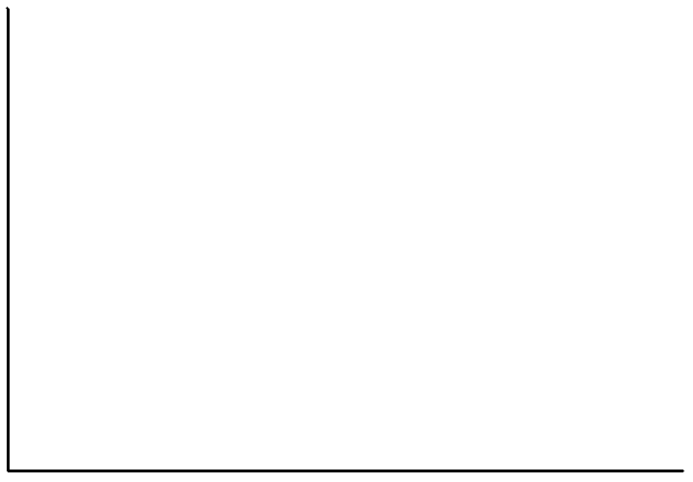 How would you describe the scatterplot?Find the regression line and plot it on your scatterplot. Record your regression line below:Find the correlation coefficient & interpret it….Construct a residual plot of your data below:Comment on the residual plot above – does it indicate a linear relationship?TIMETEMPERATURETIMETEMPERATURE0 seconds10:303011:001:0011:301:3012:002:0012:302:3013:003:0013:303:3014:004:0014:304:3015:005:0015:305:3016:006:0016:306:3017:007:0017:307:3018:008:0018:308:3019:009:0019:309:3020:0010:00